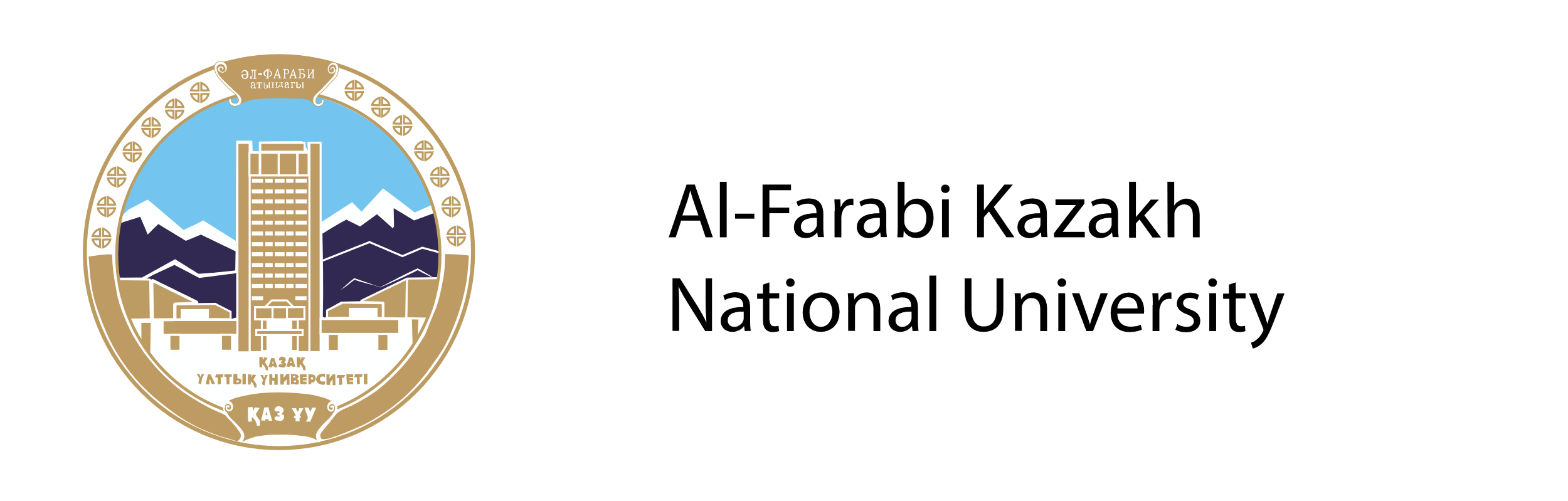 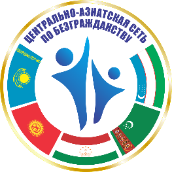 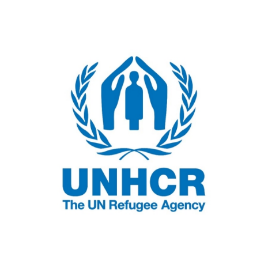 The 1st Regional Research Paper Competition for Students -“Nationality and Statelessness: Modern Challenges and Innovative Solutions”Registration Form/Регистрационная формаI give permission to UNHCR and its partners to use the content provided for this competition for any activity in relation to their work, including fundraising, advocacy, publicity and programming, whenever and wherever they choose to do so
Я даю разрешение УВКБ ООН и его партнерам использовать предоставленные материалы в любой деятельности, относящейся к работе УВКБ ООН, включая фандрейзинг, информационно-просветительскую работу, публичное освещение, программную деятельность, в любое время и в любом месте на усмотрение УВКБ ООН. First name/ИмяLast name/ФамилияEducational institution / Учебное заведениеUndergraduate or graduate degree programПрограмма бакалавра/магистратуры Country and city / Страна и городE-mail / Эл. адресTelephone / ТелефонHow did you learn about this competition?Как вы узнали об этом конкурсе?Mailshot / РассылкаFrom school/university /
В школе/университетеUNHCR website / На сайте УВКБ ООНSocial media / В социальных сетяхOther / Другое______________________Why did you decide to take part in this competition? (2-3 sentences)Почему вы решили принять участие в этом конкурсе? (2-3 предложения)